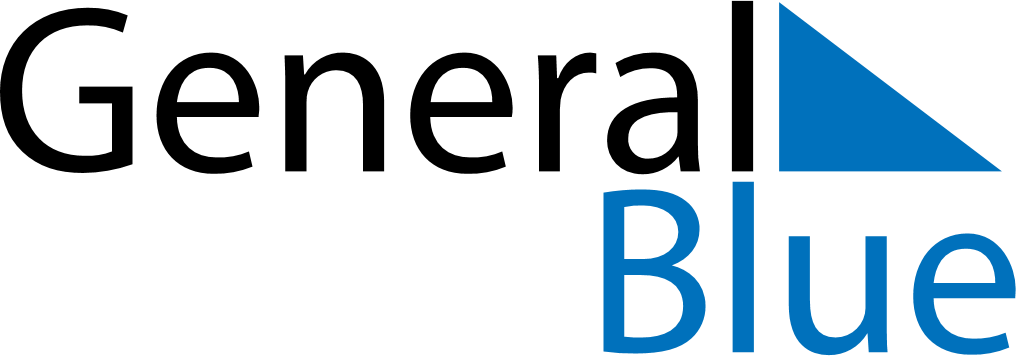 January 2024January 2024January 2024January 2024January 2024January 2024Sedziszow, Swietokrzyskie, PolandSedziszow, Swietokrzyskie, PolandSedziszow, Swietokrzyskie, PolandSedziszow, Swietokrzyskie, PolandSedziszow, Swietokrzyskie, PolandSedziszow, Swietokrzyskie, PolandSunday Monday Tuesday Wednesday Thursday Friday Saturday 1 2 3 4 5 6 Sunrise: 7:40 AM Sunset: 3:44 PM Daylight: 8 hours and 3 minutes. Sunrise: 7:40 AM Sunset: 3:45 PM Daylight: 8 hours and 4 minutes. Sunrise: 7:40 AM Sunset: 3:46 PM Daylight: 8 hours and 6 minutes. Sunrise: 7:40 AM Sunset: 3:47 PM Daylight: 8 hours and 7 minutes. Sunrise: 7:40 AM Sunset: 3:49 PM Daylight: 8 hours and 8 minutes. Sunrise: 7:40 AM Sunset: 3:50 PM Daylight: 8 hours and 10 minutes. 7 8 9 10 11 12 13 Sunrise: 7:39 AM Sunset: 3:51 PM Daylight: 8 hours and 11 minutes. Sunrise: 7:39 AM Sunset: 3:52 PM Daylight: 8 hours and 13 minutes. Sunrise: 7:39 AM Sunset: 3:53 PM Daylight: 8 hours and 14 minutes. Sunrise: 7:38 AM Sunset: 3:55 PM Daylight: 8 hours and 16 minutes. Sunrise: 7:38 AM Sunset: 3:56 PM Daylight: 8 hours and 18 minutes. Sunrise: 7:37 AM Sunset: 3:57 PM Daylight: 8 hours and 20 minutes. Sunrise: 7:36 AM Sunset: 3:59 PM Daylight: 8 hours and 22 minutes. 14 15 16 17 18 19 20 Sunrise: 7:36 AM Sunset: 4:00 PM Daylight: 8 hours and 24 minutes. Sunrise: 7:35 AM Sunset: 4:02 PM Daylight: 8 hours and 26 minutes. Sunrise: 7:34 AM Sunset: 4:03 PM Daylight: 8 hours and 29 minutes. Sunrise: 7:33 AM Sunset: 4:05 PM Daylight: 8 hours and 31 minutes. Sunrise: 7:32 AM Sunset: 4:06 PM Daylight: 8 hours and 33 minutes. Sunrise: 7:32 AM Sunset: 4:08 PM Daylight: 8 hours and 36 minutes. Sunrise: 7:31 AM Sunset: 4:09 PM Daylight: 8 hours and 38 minutes. 21 22 23 24 25 26 27 Sunrise: 7:30 AM Sunset: 4:11 PM Daylight: 8 hours and 41 minutes. Sunrise: 7:29 AM Sunset: 4:13 PM Daylight: 8 hours and 44 minutes. Sunrise: 7:27 AM Sunset: 4:14 PM Daylight: 8 hours and 46 minutes. Sunrise: 7:26 AM Sunset: 4:16 PM Daylight: 8 hours and 49 minutes. Sunrise: 7:25 AM Sunset: 4:18 PM Daylight: 8 hours and 52 minutes. Sunrise: 7:24 AM Sunset: 4:19 PM Daylight: 8 hours and 55 minutes. Sunrise: 7:23 AM Sunset: 4:21 PM Daylight: 8 hours and 58 minutes. 28 29 30 31 Sunrise: 7:21 AM Sunset: 4:23 PM Daylight: 9 hours and 1 minute. Sunrise: 7:20 AM Sunset: 4:24 PM Daylight: 9 hours and 4 minutes. Sunrise: 7:19 AM Sunset: 4:26 PM Daylight: 9 hours and 7 minutes. Sunrise: 7:17 AM Sunset: 4:28 PM Daylight: 9 hours and 10 minutes. 